Can you put x or o in each of these boxes? 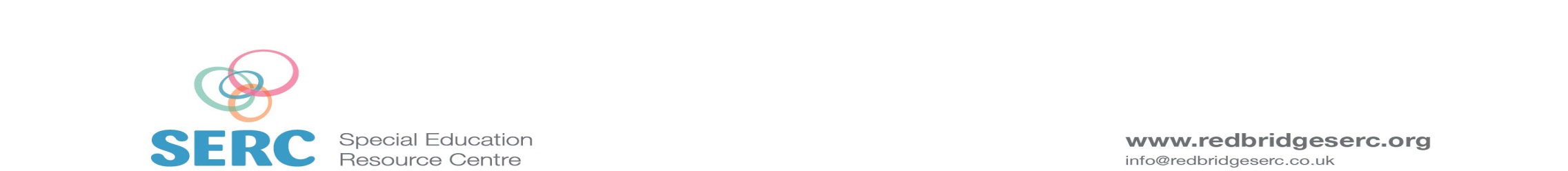 